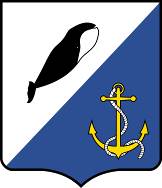 АДМИНИСТРАЦИЯ ПРОВИДЕНСКОГО ГОРОДСКОГО ОКРУГАПОСТАНОВЛЕНИЕВ соответствии с Федеральным законом от 06.10.2003 № 131-ФЗ «Об общих принципах организации местного самоуправления в Российской Федерации», Федеральным Законом от 10.12.1995 № 196-ФЗ «О безопасности дорожного движения», Федеральным Законом от 8 ноября 2007 года № 257-ФЗ «Об автомобильных дорогах и о дорожной деятельности в Российской Федерации и о внесении изменений в отдельные законодательные акты Российской Федерации», на основании Приказа Министерства Транспорта HA от 07.02.2007г. № 16 «Об утверждении правил присвоения автомобильным дорогам идентификационных номеров», Общероссийского классификатора объектов административно-территориального деления ОК 019-95, Закона Чукотского автономного округа от 8 июня 2015 № 51 – ОЗ «Об объединении поселений, входящих в состав Провиденского муниципального района, и организации местного самоуправления на объединенной территории», руководствуясь Уставом Провиденского городского округа, Администрация Провиденского городского округаПОСТАНОВЛЯЕТ:Присвоить идентификационные номера автомобильным дорогам общего пользования местного значения в границах Провиденского городского округа согласно приложению к настоящему постановлению.Признать утратившим силу Постановление администрации Провиденского муниципального района от 10 января 2014 г. № 12 «О присвоении идентификационных номеров автомобильным дорогам общего пользования местного значения в границах Провиденского муниципального района».Контроль за исполнением настоящего постановления возложить на управление промышленной политики, сельского хозяйства, продовольствия и торговли администрации Провиденского городского округа (В. В. Парамонов).Обнародовать настоящее постановление на официальном сайте Провиденского городского округа: www.provadm.ru.Настоящее постановление вступает в силу со дня обнародования.Разослано: дело, ОПУ, УППСХПиТ,от 13 октября 2020 г.№ 275п. ПровиденияО присвоении идентификационных номеров автомобильным дорогам общего пользования местного значения в границах Провиденского городского округаГлава администрацииС. А. ШестопаловПодготовлено:Е. И. СтоволосоваСогласовано:К. Б. КарамелевД. В. РекунПриложение утверждено  постановлением Администрации Провиденского городского округа от 13.10.2020 г. №275Идентификационные номера автомобильных дорог общего пользования местного значения в границах Провиденского городского округаИдентификационные номера автомобильных дорог общего пользования местного значения в границах Провиденского городского округаИдентификационные номера автомобильных дорог общего пользования местного значения в границах Провиденского городского округаИдентификационные номера автомобильных дорог общего пользования местного значения в границах Провиденского городского округа№Наименование автомобильной дорогиИдентификационный номер автомобильной дорогиПротяжен-ность, км1234Автомобильные дороги, находящие в собственности Провиденского городского округа (включены в реестр муниципальной собственности)Автомобильные дороги, находящие в собственности Провиденского городского округа (включены в реестр муниципальной собственности)Автомобильные дороги, находящие в собственности Провиденского городского округа (включены в реестр муниципальной собственности)Автомобильные дороги, находящие в собственности Провиденского городского округа (включены в реестр муниципальной собственности)1«пгт. Провидения - с. Новое Чаплино» от 5 км а/д «пгт. Провидения - Аэропорт»77-220 ОП МГ 00118,3392«пгт. Провидения – Аэропорт» км 0+000 – км 11+49177-220 ОП МГ 00211,491пгт. Провидения пгт. Провидения пгт. Провидения пгт. Провидения 1ул. Набережная Дежнева77-220-551 ОП МГ 0012,1092ул. Полярная77-220-551 ОП МГ 0023,0373ул. Чукотская77-220-551 ОП МГ 0030,7124ул. Эскимосская77-220-551 ОП МГ 0040,4405Провидения - Водозабор77-220-551 ОП МГ 0052,8826Проезд до полигона ТБО77-220-551 ОП МГ 0062,341с. Новое Чаплинос. Новое Чаплинос. Новое Чаплинос. Новое Чаплино1ул. Мира77-220-550 ОП МГ 0010,4322ул. Матлю77-220-550 ОП МГ 0020,3883ул. Майна77-220-550 ОП МГ 0030,4794ул. Советская77-220-550 ОП МГ 0040,3085ул. Дружбы77-220-550 ОП МГ 0050,3956ул. Береговая77-220-550 ОП МГ 0060,3767с. Новое Чаплино – Полигон ТБО77-220-550 ОП МГ 0070,9248с. Новое Чаплино – Водозабор77-220-550 ОП МГ 0080,523с. Сиреникис. Сиреникис. Сиреникис. Сиреники1ул. Мандрикова77-220-550 ОП МГ 0012,4002ул. Отке77-220-550 ОП МГ 0024,0003ул. Нутаугье77-220-550 ОП МГ 0031,5004ул. Заречная77-220-550 ОП МГ 0041,2005Вертолетная площадка  - Гараж77-220-550 ОП МГ 0050,8006Контора - Берег77-220-550 ОП МГ 0060,7007Больница - Свалка77-220-550 ОП МГ 0071,7008Больница - Вертолетная площадка  77-220-550 ОП МГ 0080,9009Проезд до свалки77-220-550 ОП МГ 0092,70010Проезд до водозабора77-220-550 ОП МГ 0101,500с. Нунлигран с. Нунлигран с. Нунлигран с. Нунлигран 1ул. Чукотская77-220-550 ОП МГ 0010,1262ул. Центральная77-220-550 ОП МГ 0020,5133ул. Тагриной77-220-550 ОП МГ 0030,3194ул. Тундровая77-220-550 ОП МГ 0040,4505ул. Кергау77-220-550 ОП МГ 0050,1736ул. Каляквун77-220-550 ОП МГ 0060,4407с. Нунлигран - Полигон ТБО77-220-550 ОП МГ 0072,2028с. Нунлигран - Водозобор77-220-550 ОП МГ 0080,573с. Энмеленс. Энмеленс. Энмеленс. Энмелен1ул. Заречная 77-220-550 ОП МГ 0010,6172ул. Центральная77-220-550 ОП МГ 0020,8763ул. Чирикова77-220-550 ОП МГ 0032,5574ул. Копейская77-220-550 ОП МГ 0040,4845с. Энмелен - Полигон ТБО77-220-550 ОП МГ 0051,1546с. Энмелен - Водозабор77-220-550 ОП МГ 0064,994с. Янракыннотс. Янракыннотс. Янракыннотс. Янракыннот1ул. Чукотская77-220-550 ОП МГ 0010,5182ул. Снежная77-220-550 ОП МГ 0020,3823ул. Полярная77-220-550 ОП МГ 0030,1474ул. Советская77-220-550 ОП МГ 0040,4025ул. Ясная77-220-550 ОП МГ 0050,2466ул. Северная77-220-550 ОП МГ 0060,1507с. Янракыннот - Полигон ТБО77-220-550 ОП МГ 0070,3298с. Янракыннот - Водозабор77-220-550 ОП МГ 0084,302